Об утверждении Положения о проведении публичных слушаний или общественных обсуждений по вопросам внесения изменений либо принятии Правил благоустройства территории Тбилисского сельского поселения Тбилисского районаВ целях осуществления участия заинтересованных лиц в процессе принятия решений и реализации проектов благоустройства территории Тбилисского сельского поселения Тбилисского района, в соответствии с Градостроительным кодексом Российской Федерации, со статьей 28 Федерального закона от 6 октября 2003 года № 131-ФЗ «Об общих принципах организации местного самоуправления в Российской Федерации», статьями 26, 64 Устава Тбилисского сельского поселения Тбилисского района, Совет Тбилисского сельского поселения Тбилисского района р е ш и л:1. Утвердить Положение о проведении публичных слушаний или общественных обсуждений по вопросам внесения изменений либо принятии Правил благоустройства территории Тбилисского сельского поселения Тбилисского района  согласно приложения.2. Отделу делопроизводства и организационно-кадровой работы администрации Тбилисского сельского поселения Тбилисского района (Воронкин) опубликовать настоящее решение в сетевом издании «Информационный портал Тбилисского района», а также на официальном сайте администрации Тбилисского сельского поселения Тбилисского района в информационно-телекоммуникационной сети «ИНТЕРНЕТ».3. Контроль за выполнением настоящего решения возложить на  постоянно-действующую комиссию Совета Тбилисского сельского поселения Тбилисского района по строительству, транспорту, связи, благоустройству территории и жилищно-коммунальному хозяйству (Кузнецов).4. Настоящее решение вступает в силу со дня его официального опубликования.Председатель СоветаТбилисского сельского поселенияТбилисского района 								В.В. СоломахинГлава Тбилисского сельского поселения Тбилисского района 						В.А. ЧвикаловПРИЛОЖЕНИЕ к решению СоветаТбилисского сельского поселенияТбилисского районаот 24.05.2018 г № 354Положениео проведении публичных слушаний или общественных обсуждений по вопросам внесения изменений либо принятия Правил благоустройства территории Тбилисского сельского Тбилисского районаНастоящее Положение устанавливает в соответствии с Градостроительным кодексом Российской Федерации, Федеральным законом от 6 октября 2003 года № 131-ФЗ «Об общих принципах организации местного самоуправления в Российской Федерации», порядок организации и проведения публичных слушаний и общественных обсуждений по вопросам внесения изменений либо принятии Правил благоустройства территории Тбилисского сельского поселения Тбилисского района (далее – публичные слушания или общественные обсуждения).1.2. Под публичными слушаниями или общественными обсуждениями в настоящем Положении понимается форма реализации прав населения на участие в процессе принятия решений администрацией Тбилисского сельского поселения Тбилисского района посредством проведения собраний для публичного обсуждения проектов по вопросам внесения изменений либо принятия Правил благоустройства территории Тбилисского сельского поселения Тбилисского района в целях соблюдения прав человека на благоприятные условия жизнедеятельности.1.3. Публичные слушания или общественные обсуждения проводятся до принятия решений о внесении изменений либо принятия Правил благоустройства территории Тбилисского сельского поселения Тбилисского района в соответствии с настоящим Положением.Срок проведения публичных слушаний или общественных обсуждений (продолжительность) - период, в течение которого проводятся публичные слушания или общественные обсуждения, начиная с момента оповещения жителей поселения о времени и месте их проведения до дня опубликования заключения о результатах публичных слушаний или общественных обсуждений.Протокол публичных слушаний или общественных обсуждений - документ, в котором отражается время и место проведения публичных слушаний, количество участников публичных слушаний или общественных обсуждений (согласно листу регистрации участников, который прилагается к протоколу публичных слушаний или общественных обсуждений), последовательность проведения публичных слушаний или общественных обсуждений, фамилия, имя, отчество докладчиков и (или) выступающих участников публичных слушаний, краткое содержание доклада или выступления, предложения и замечания участников публичных слушаний или общественных обсуждений, а в случаях, установленных настоящим Положением, итоги голосования.Заключение о результатах публичных слушаний - документ, содержащий рекомендации, выработанные по итогам проведения публичных слушаний.1.4. Уполномоченным органом на проведение публичных слушаний или общественных обсуждений является администрация Тбилисского сельского поселения Тбилисского района (далее – Администрация). Коллегиальным органом, обеспечивающим проведение публичных слушаний или общественных обсуждений, является постоянно действующая Комиссия (далее – Комиссия либо Организатор публичных слушаний или общественных обсуждений).Требования к составу и порядку деятельности Комиссии устанавливаются в соответствии с действующим законодательством Российской Федерации на основании муниципального правового акта администрации Тбилисского сельского поселения Тбилисского района. 2. Проекты муниципальных правовых актов и вопросы, подлежащиевынесению на публичные слушания или общественные обсуждения2.1. Публичные слушания или общественные обсуждения проводятся в целях соблюдения права человека на благоприятные условия жизнедеятельности.Решения, принятые на публичных слушаниях или общественных обсуждениях, носят рекомендательный характер.2.2. На публичные слушания или общественные обсуждения в обязательном порядке выносятся:1) проекты о внесении изменений в Правила благоустройства территории Тбилисского сельского поселения Тбилисского района;2)  проекты принятия Правил благоустройства территории Тбилисского сельского поселения Тбилисского района.2.3. Общественные обсуждения или публичные слушания проводятся в связи с подготовкой проектов документов, указанных в подпунктах 1-2 пункта 2.2 настоящего Положения, а также в связи с обращениями заинтересованных лиц.2.4. Общественные обсуждения или публичные слушания по вопросам, указанным в пункте 2.2. настоящего Положения назначаются главой Тбилисского сельского поселения Тбилисского района.2.5. Решения о назначении общественных обсуждений или публичных слушаний принимаются в срок, установленный настоящим Положением для соответствующего проекта.3. Оповещение населения о начале публичных слушаний илиобщественных обсуждений3.1. После принятия решения о назначении общественных обсуждений или публичных слушаний, оповещение о начале общественных обсуждений или публичных слушаний подлежит опубликованию в официальном печатном средстве массовой информации и размещению в сетевом издании «Информационный портал Тбилисского района» на официальном сайте администрации Тбилисского сельского поселения Тбилисского района в сети Интернет. Со дня опубликования оповещения участники общественных обсуждений или публичных слушаний считаются оповещенными. Заинтересованные лица могут быть дополнительно извещены телефонограммой, письмом.3.2. Оповещение о начале общественных обсуждений или публичных слушаний подлежит опубликованию со дня принятия решения о назначении общественных обсуждений или публичных слушаний, не позднее чем за 7 дней до дня размещения проекта, подлежащего рассмотрению на общественных обсуждениях или публичных слушаниях на официальном сайте администрации Тбилисского сельского поселения Тбилисского района.3.3. Оповещение о начале общественных обсуждений или публичных слушаний распространяется на информационных стендах, оборудованных около здания Администрации, в местах массового скопления граждан и в иных местах, расположенных на территории, в отношении которой подготовлены соответствующие проекты, и (или) в границах территориальных зон и (или) земельных участков, указанных в пункте 5.2.1. настоящего Положения (далее - территория, в пределах которой проводятся общественные обсуждения или публичные слушания), иными способами, обеспечивающими доступ участников общественных обсуждений и (или) публичных слушаний к указанной информации.3.4. Оповещение о начале общественных обсуждений или публичных слушаний должно содержать:1) информацию о проекте, подлежащем рассмотрению на общественных обсуждениях или публичных слушаниях, и перечень информационных материалов к такому проекту;2) информацию о порядке и сроках проведения общественных обсуждений или публичных слушаний по проекту, подлежащему рассмотрению на общественных обсуждениях или публичных слушаниях;3) информацию о месте, дате открытия экспозиции или экспозиций проекта, подлежащего рассмотрению на общественных обсуждениях или публичных слушаниях, о сроках проведения экспозиции или экспозиций такого проекта, о днях и часах, в которые возможно посещение указанных экспозиции или экспозиций;4) информацию о порядке, сроке и форме внесения участниками общественных обсуждений или публичных слушаний предложений и замечаний, касающихся проекта, подлежащего рассмотрению на общественных обсуждениях или публичных слушаниях.3.5. Оповещение о начале общественных обсуждений также должно содержать информацию об официальном сайте, на котором будут размещены проект, подлежащий рассмотрению на общественных обсуждениях, и информационные материалы к нему, или информационных системах, в которых будут размещены такой проект и информационные материалы к нему, с использованием которых будут проводиться общественные обсуждения.Оповещение о начале публичных слушаний также должно содержать информацию об официальном сайте, на котором будут размещены проект, подлежащий рассмотрению на публичных слушаниях, и информационные материалы к нему, информацию о дате, времени и месте проведения собрания или собраний участников публичных слушаний.4. Процедура проведения общественныхобсуждений или публичных слушаний4.1. Процедура проведения общественных обсуждений состоит из следующих этапов:1) оповещение о начале общественных обсуждений;2) размещение проекта, подлежащего рассмотрению на общественных обсуждениях, и информационных материалов к нему на официальном сайте администрации Тбилисского сельского поселения Тбилисского района в информационно-телекоммуникационной сети «Интернет» (далее в настоящей статье - официальный сайт);3) проведение экспозиции или экспозиций проекта, подлежащего рассмотрению на общественных обсуждениях;4) подготовка и оформление протокола общественных обсуждений;5) подготовка и опубликование заключения о результатах общественных обсуждений.4.2. Процедура проведения публичных слушаний состоит из следующих этапов:1) оповещение о начале публичных слушаний;2) размещение проекта, подлежащего рассмотрению на публичных слушаниях, и информационных материалов к нему на официальном сайте и открытие экспозиции или экспозиций такого проекта;3) проведение экспозиции или экспозиций проекта, подлежащего рассмотрению на публичных слушаниях;4) проведение собрания или собраний участников публичных слушаний;5) подготовка и оформление протокола публичных слушаний;6) подготовка и опубликование заключения о результатах публичных слушаний.4.3. При организации общественных обсуждений или публичных слушаний 1) Издается нормативно-правовой акт администрации Тбилисского сельского поселения Тбилисского района о создании общественной Комиссии для организации общественного обсуждения или публичных слушаний проектов вносимых на обсуждение либо публичное слушание.2) Комиссия:1) определяет председателя и секретаря общественных обсуждений или публичных слушаний;2) составляет план работы по подготовке и проведению общественных обсуждений или публичных слушаний;3) принимает заявления от участников общественных обсуждений или публичных слушаний;4) определяет перечень представителей органов местного самоуправления Тбилисского сельского поселения Тбилисского района, разработчиков документации, экспертов и иных лиц, приглашаемых для выступлений перед участниками публичных слушаний (далее - докладчики);5) устанавливает время, порядок и последовательность выступлений на открытом заседании публичных слушаниях.4.4. Срок проведения общественных обсуждений или публичных слушаний устанавливается муниципальным правовым актом о назначении публичных слушаний в соответствии с Градостроительным кодексом Российской Федерации и требованиями настоящего Положения.5. Порядок организации и проведения публичных слушаний илиобщественных обсуждений5.1. В период размещения в соответствии с подпунктом 2 пункта 4.1. и подпунктом 2 пункта 4.2. настоящего Положения проекта, подлежащего рассмотрению на общественных обсуждениях или публичных слушаниях, и информационных материалов к нему и проведения экспозиции или экспозиций такого проекта, участники общественных обсуждений или публичных слушаний, прошедшие в соответствии с пунктом 5.3 настоящего Положения идентификацию, имеют право вносить предложения и замечания, касающиеся такого проекта:1) посредством официального сайта или информационных систем (в случае проведения общественных обсуждений);2) в письменной или устной форме в ходе проведения собрания или собраний участников публичных слушаний (в случае проведения публичных слушаний);3) в письменной форме в адрес организатора общественных обсуждений или публичных слушаний;4) посредством записи в книге (журнале) учета посетителей экспозиции проекта, подлежащего рассмотрению на общественных обсуждениях или публичных слушаниях.5.1.1. Предложения и замечания, внесенные в соответствии с пунктом5.1.настоящего Положения, подлежат регистрации, а также обязательному рассмотрению организатором общественных обсуждений или публичных слушаний, за исключением случая, предусмотренного пунктом 5.3.3 настоящего Положения.5.2. Участники общественных обсуждений или публичных слушаний в целях идентификации представляют сведения о себе (фамилию, имя, отчество (при наличии), дату рождения, адрес места жительства (регистрации) - для физических лиц; наименование, основной государственный регистрационный номер, место нахождения и адрес - для юридических лиц) с приложением документов, подтверждающих такие сведения. 5.2.1. Обработка персональных данных участников общественных обсуждений или публичных слушаний осуществляется с учетом требований, установленных Федеральным законом от 27 июля 2006 года № 152-ФЗ «О персональных данных».5.2.2. Предложения и замечания, внесенные в соответствии с пунктом 5.1. настоящего Положения, не рассматриваются в случае выявления факта представления участником общественных обсуждений или публичных слушаний недостоверных сведений.5.3. Организатором общественных обсуждений или публичных слушаний обеспечивается равный доступ к проекту, подлежащему рассмотрению на общественных обсуждениях или публичных слушаниях, всех участников общественных обсуждений или публичных слушаний (в том числе путем предоставления при проведении общественных обсуждений доступа к официальному сайту, информационным системам в многофункциональных центрах предоставления государственных и муниципальных услуг и (или) помещениях органов государственной власти Краснодарского края, органов местного самоуправления Тбилисского сельского поселения Тбилисского района).5.4. Официальный сайт и (или) информационные системы должны обеспечивать возможность:1) проверки участниками общественных обсуждений полноты и достоверности отражения на официальном сайте и (или) в информационных системах внесенных ими предложений и замечаний;2) представления информации о результатах общественных обсуждений, количестве участников общественных обсуждений.5.5. Организатор общественных обсуждений или публичных слушаний подготавливает и оформляет протокол общественных обсуждений или публичных слушаний, в котором указываются:1) дата оформления протокола общественных обсуждений или публичных слушаний;2) информация об организаторе общественных обсуждений или публичных слушаний;3) информация, содержащаяся в опубликованном оповещении о начале общественных обсуждений или публичных слушаний, дата и источник его опубликования;4) информация о сроке, в течение которого принимались предложения и замечания участников общественных обсуждений или публичных слушаний, о территории, в пределах которой проводятся общественные обсуждения или публичные слушания;5) все предложения и замечания участников общественных обсуждений или публичных слушаний с разделением на предложения и замечания граждан, являющихся участниками общественных обсуждений или публичных слушаний и постоянно проживающих на территории, в пределах которой проводятся общественные обсуждения или публичные слушания, и предложения и замечания иных участников общественных обсуждений или публичных слушаний.5.6. К протоколу общественных обсуждений или публичных слушаний прилагается перечень принявших участие в рассмотрении проекта участников общественных обсуждений или публичных слушаний, включающий в себя сведения об участниках общественных обсуждений или публичных слушаний (фамилию, имя, отчество (при наличии), дату рождения, адрес места жительства (регистрации) - для физических лиц; наименование, основной государственный регистрационный номер, место нахождения и адрес - для юридических лиц).5.7. Участник общественных обсуждений или публичных слушаний, который внес предложения и замечания, касающиеся проекта, рассмотренного на общественных обсуждениях или публичных слушаниях, имеет право получить выписку из протокола общественных обсуждений или публичных слушаний, содержащую внесенные этим участником предложения и замечания.5.8. На основании протокола общественных обсуждений или публичных слушаний организатор общественных обсуждений или публичных слушаний осуществляет подготовку заключения о результатах общественных обсуждений или публичных слушаний.5.9. В заключении о результатах общественных обсуждений или публичных слушаний должны быть указаны:1) дата оформления заключения о результатах общественных обсуждений или публичных слушаний;2) наименование проекта, рассмотренного на общественных обсуждениях или публичных слушаниях, сведения о количестве участников общественных обсуждений или публичных слушаний, которые приняли участие в общественных обсуждениях или публичных слушаниях;3) реквизиты протокола общественных обсуждений или публичных слушаний, на основании которого подготовлено заключение о результатах общественных обсуждений или публичных слушаний;4) содержание внесенных предложений и замечаний участников общественных обсуждений или публичных слушаний с разделением на предложения и замечания граждан, являющихся участниками общественных обсуждений или публичных слушаний и постоянно проживающих на территории, в пределах которой проводятся общественные обсуждения или публичные слушания, и предложения и замечания иных участников общественных обсуждений или публичных слушаний. В случае внесения несколькими участниками общественных обсуждений или публичных слушаний одинаковых предложений и замечаний допускается обобщение таких предложений и замечаний;5) аргументированные рекомендации организатора общественных обсуждений или публичных слушаний о целесообразности или нецелесообразности учета внесенных участниками общественных обсуждений или публичных слушаний предложений и замечаний и выводы по результатам общественных обсуждений или публичных слушаний.5.10. Заключение о результатах общественных обсуждений или публичных слушаний подлежит опубликованию в порядке, установленном для официального опубликования муниципальных правовых актов, иной официальной информации, и размещается на официальном сайте и (или) в информационных системах.6. Публичные слушания или общественные обсуждения по вопросам внесения изменений либо принятии Правил благоустройства территории Тбилисского сельского поселения Тбилисского района6.1. Публичные слушания или общественные обсуждения по вопросам внесения изменений либо принятии Правил благоустройства территории Тбилисского сельского поселения Тбилисского района, организует Комиссия с жителями Тбилисского сельского поселения. Оповещение жителей о публичных слушаниях или общественных обсуждениях проводится в порядке, установленном настоящим Положением.6.2. Публичные слушания или общественные обсуждения проводятся в каждом населенном пункте сельского поселения. В случае внесения изменений в Правила благоустройства Тбилисского сельского поселения Тбилисского района в отношении части территории поселения публичные слушания или общественные обсуждения проводятся с участием жителей, находящихся в границах территории поселения, в отношении которой осуществлялась подготовка указанных изменений.6.3. В целях доведения до жителей информации о содержании проекта Правил благоустройства Тбилисского сельского поселения Тбилисского района Комиссия в обязательном порядке организует выставки, экспозиции демонстрационных материалов проектов Правил, выступления представителей органов местного самоуправления, разработчиков проектов Правил на собраниях жителей, в печатных средствах массовой информации.6.4. Участники публичных слушаний или общественных обсуждений вправе представить в Комиссию свои предложения и замечания, касающиеся проекта Правил благоустройства Тбилисского сельского поселения Тбилисского района, для включения их в протокол публичных слушаний или общественных обсуждений.6.5. Срок проведения публичных слушаний или общественных обсуждений с момента оповещения жителей сельских поселений об их проведении до дня опубликования заключения о результатах публичных слушаний или общественных обсуждений не может быть менее одного месяца и более трех месяцев.6.6. Глава Тбилисского сельского поселения Тбилисского района с учетом заключения о результатах публичных слушаний принимает решение:1) о согласии с проектом Правил благоустройства Тбилисского сельского поселения Тбилисского района и направлении его в Совет Тбилисского сельского поселения Тбилисского района;2) об отклонении проекта Правил благоустройства Тбилисского сельского поселения Тбилисского района и о направлении его на доработку.Председатель СоветаТбилисского сельского поселенияТбилисского района 								В.В. СоломахинГлава Тбилисского сельскогопоселения Тбилисского района 						В.А. Чвикалов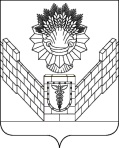                         СОВЕТ              ТБИЛИССКОГО СЕЛЬСКОГО ПОСЕЛЕНИЯ                                 ТБИЛИССКОГО РАЙОНА                                               РЕШЕНИЕ от 24 мая 2018 года                                                                       № 354                                                        ст-ца Тбилисская